АДМИНИСТРАЦИЯ Самойловского муниципального района Саратовской области ПОСТАНОВЛЕНИЕВ соответствии с Бюджетным Кодексом Российской Федерации, Федеральным Законом  от 6 октября 2003 г. №-131-ФЗ «Об общих принципах организации местного самоуправления в Российской Федерации», Уставом Самойловского муниципального района, решением Комиссии по предупреждению и ликвидации чрезвычайных ситуаций и обеспечению пожарной безопасности при администрации Самойловского муниципального района от 7 ноября 2019 г. ПОСТАНОВЛЯЮ:1. Утвердить перспективный План развития Муниципального казенного учреждения «Единая дежурно-диспетчерская служба по Самойловскому муниципальному району Саратовской области на 2020-2023 годы» согласно приложению.          2. Постановление разместить на официальном сайте Самойловского муниципального района в сети «Интернет».          3. Контроль за исполнением настоящего постановления оставляю за собой.Глава Самойловского муниципального района                           		М.А. Мельников Приложение к постановлению администрации Самойловского муниципального района от 7 ноября 2019 г. № 741ПЕРСПЕКТИВНЫЙ ПЛАН РАЗВИТИЯ МУНИЦИПАЛЬНОГО КАЗЕННОГО УЧРЕЖДЕНИЯ «ЕДИНАЯ ДЕЖУРНО-ДИСПЕТЧЕРСКАЯ СЛУЖБА ПО САМОЙЛОВСКОМУ МУНИЦИПАЛЬНОМУ РАЙОНУ САРАТОВСКОЙ ОБЛАСТИ»на 2020-2023 годы2019 г.1. Общая информацияМуниципальное казенное учреждение «Единая дежурно-диспетчерская служба по Самойловскому муниципальному району Саратовской области» является органом повседневного управления Самойловского муниципального звена Саратовской территориальной подсистемы единой Государственной системы предупреждения и ликвидации чрезвычайных ситуаций, создано на основании Постановления администрации Самойловского муниципального района от 28.06.2011 г. № 528. ЕДДС осуществляет деятельность в области гражданской обороны, защиты населения и территорий от чрезвычайных ситуаций природного и техногенного характера, обеспечения пожарной безопасности и безопасности людей на водных объектах.Настоящий перспективный План определяет стратегические приоритеты развития ЕДДС на последующие 4 года (2020-2023 гг.). План включает мероприятия направленные на развитие ЕДДС и этапы реализации задач, указанных в Плане.Перспективный план развития муниципального казенного учреждения «Единая дежурно-диспетчерская служба по Самойловскому муниципальному району Саратовской области» на 2020-2023 годы принят на заседании комиссии по предупреждению и ликвидации чрезвычайных ситуаций и обеспечению пожарной безопасности при администрации Самойловского муниципального района (протокол № 8 от  «7» ноября 2019 г.)2. Основные принципы развития ЕДДС- следование профессиональным стандартам при решении кадровых вопросов;- ориентация на передовой опыт в управленческих аспектах, а также в сфере обеспечения безопасности населения и территорий от угроз и рисков природного и техногенного характера.- создание атмосферы личностного развития, психологического комфорта и профессионального соперничества работников ЕДДС;- ориентация на повышение уровня обеспечения безопасности населения и территорий от угроз и рисков природного и техногенного характера, в том числе по обеспечению безопасности людей на водных объектах, охране их жизни и здоровья;3. Цель и задачи, стоящие перед МКУ «ЕДДС по Самойловскому муниципальному району Саратовской области», на 2020-2023 годыЦель: повышение готовности органов местного самоуправления и служб муниципального района к реагированию на угрозы возникновения или возникновение ЧС (происшествий), эффективности взаимодействия привлекаемых сил и средств РСЧС, в том числе экстренных оперативных служб, организаций (объектов), при их совместных действиях по предупреждению и ликвидации ЧС (происшествий), а также обеспечение исполнения полномочий органом местного самоуправления Самойловского муниципального района по организации и осуществлению мероприятий по гражданской обороне, обеспечению первичных мер пожарной безопасности в границах Самойловского муниципального района, защите населения и территории района от ЧС, в том числе по обеспечению безопасности людей на водных объектах, охране их жизни и здоровья.Задачи:Для достижения поставленных целей решаются следующие задачи:- соответствие деятельности ЕДДС требованиям законодательства;- совершенствование нормативного обеспечения деятельности ЕДДС;- обновление системы управления качеством оперативного реагирования на ЧС (происшествия) в соответствии с тенденциями развития управленческой науки и требованиям законодательства Российской Федерации;- целенаправленное внедрение в деятельность ЕДДС инновационных технологий;- повышение уровня профессиональной подготовки персонала ЕДДС;- развитие методического обеспечения деятельности ЕДДС;- повышение результативности реагирования на обращения за помощью граждан муниципального района;- повышение уровня доверия у населения Самойловского муниципального района к ЕДДС;- развитие кадрового потенциала ЕДДС, выполнение требований по качественному составу диспетчерского персонала, реализация плана повышения квалификации;- для обеспечения эффективной работы ЕДДС, внедрить программное обеспечение для автоматизации деятельности;- развитие материально-технической базы для выполнения задач стоящих перед ЕДДС;- внедрение системы мониторинга рисков присущих территории Самойловского муниципального района;- обеспечение соответствия помещений ЕДДС санитарным и противопожарным требованиям;- создания в помещениях ЕДДС максимально комфортной обстановки для организации оперативного дежурства;- стимулирование персонала ЕДДС при высоких показателях оперативной деятельности;2. Плановые мероприятияРуководитель МКУ «ЕДДС по Самойловскому муниципальному району»                                                               С.С. Мигаль07.11.2019 № 741Об утверждении перспективного Плана развития Муниципального казенного учреждения «Единая дежурно-диспетчерская служба по Самойловскому муниципальному району Саратовской области на 2020-2023 годы»№ п/пСодержание основных мероприятийСрок исполненияФинансовое обеспечениеОтветственное должностное лицоПримечаниеВ области повышения уровня профессиональной подготовкиВ области повышения уровня профессиональной подготовкиВ области повышения уровня профессиональной подготовкиВ области повышения уровня профессиональной подготовкиВ области повышения уровня профессиональной подготовкиВ области повышения уровня профессиональной подготовкиПодготовить план и график повышения квалификации руководящего и диспетчерского персонала в областное государственное образовательное учреждение дополнительного профессионального образования
«Учебно-методический центр по гражданской обороне, чрезвычайным ситуациям и пожарной безопасности
Саратовской  области»ежегодно до 20 августане требуетсяРуководитель МКУ «ЕДДС»Подготовить заявку на обучение специалистов ЕДДС (спланировать денежные средства на обучение и командировочные расходы)ежегодно до 20 августане требуетсяРуководитель МКУ «ЕДДС»Повышение квалификации диспетчерского персонала2020 – 6 чел2021 – 1 чел2022 – 2 чел2023 – 0 чел.39000 руб.6500 руб.13000 руб.-Руководитель МКУ «ЕДДС»Согласовать с Главным управлением МЧС России по Саратовской области график стажировки диспетчерского персонала в ФКУ ЦУКС Главного управления МЧС России по Саратовской областиежегоднов соответствии с Планом комплектования ОГУ ДПО УМЦ по ГОЧСПравительства Саратовской областине требуетсяРуководитель МКУ «ЕДДС»Подготовка диспетчерского персонала ЕДДС для работы с Системой «112»2020 – 3 чел.2023 – 7 чел.19500 руб.45500 руб.Руководитель МКУ «ЕДДС»Подготовка диспетчерского персонала ЕДДС для работы с АПК «Безопасный город»в соответствии с Планом комплектования ОГУ ДПО УМЦ по ГОЧС65000 руб.Руководитель МКУ «ЕДДС»В области оперативной деятельностиВ области оперативной деятельностиВ области оперативной деятельностиВ области оперативной деятельностиВ области оперативной деятельностиВ области оперативной деятельностиСокращение времени, необходимого для выработки и принятия решения, направленного на ликвидацию ЧС, с целью уменьшения потерь среди населения, финансового и экологического ущерба2020 – на 1 мин.2021 – на 1 мин.2022 – на 1 мин.2023 – на 1 мин.не требуетсяРуководитель МКУ «ЕДДС»Сокращение времени оповещения и информирования населения(проведение тренировок, отладка оборудования)2020 – на 1 мин.2021 – на 1 мин.2022 – на 1 мин.2023 – на 1 мин.не требуетсяРуководитель МКУ «ЕДДС»Допуск диспетчерского персонала к самостоятельному дежурствукаждые 6 месяцевне требуетсяРуководитель МКУ «ЕДДС»В области кадровой политикиВ области кадровой политикиВ области кадровой политикиВ области кадровой политикиВ области кадровой политикиВ области кадровой политикиПовышение заработной платы работникам ЕДДС2020 – на 3,6 %2021 – на 3,7 %2022 – на 3,7 %Глава Самойловского муниципального районаВ области материально-технического обеспеченияВ области материально-технического обеспеченияВ области материально-технического обеспеченияВ области материально-технического обеспеченияВ области материально-технического обеспеченияВ области материально-технического обеспеченияПриобретение метеостанции2020 г.10000 руб.Руководитель МКУ «ЕДДС»Приобретение УКВ радиостанции2022 г.80000 руб.Руководитель МКУ «ЕДДС»Приобретение приемника ГЛОНАСC2023 г.20000 руб.Руководитель МКУ «ЕДДС»Приобретение резервного источника электропитания (бензиновый генератор)2022 г.30000 руб.Руководитель МКУ «ЕДДС»Приобретение устройства для записи телефонных переговоров2020 г.8500 руб.Руководитель МКУ «ЕДДС»Ремонт нежилого здания – гаража (Литер Б)2021 г.178367 руб.Руководитель МКУ «ЕДДС»В области организации межведомственного взаимодействияВ области организации межведомственного взаимодействияВ области организации межведомственного взаимодействияВ области организации межведомственного взаимодействияВ области организации межведомственного взаимодействияВ области организации межведомственного взаимодействияПроверка действующих соглашений, регламентов и алгоритмов, о взаимодействии и порядке обмена информацией по вопросам защиты населения от чрезвычайных ситуаций заключенных со службами Самойловского муниципального звена СТП РСЧС 1 квартал 2020 г.не требуетсяРуководитель МКУ «ЕДДС»Совершенствование инструкций диспетчерскому персоналу ЕДДС по обмену информацией в различных режимах функционирования РСЧС2 квартал 2020 г.не требуетсяРуководитель МКУ «ЕДДС»В области коммунально-бытового обеспеченияВ области коммунально-бытового обеспеченияВ области коммунально-бытового обеспеченияВ области коммунально-бытового обеспеченияВ области коммунально-бытового обеспеченияВ области коммунально-бытового обеспеченияКосметический ремонт зала оперативной дежурной смены ЕДДС2021 г.50000 руб.Руководитель МКУ «ЕДДС»Косметический ремонт комнаты отдыха диспетчерского персонала ЕДДС2022 г.20000 руб.Руководитель МКУ «ЕДДС»Приобретение мебели для комнаты отдыха диспетчерского персонала ЕДДС 2020 г.12000 руб.Руководитель МКУ «ЕДДС»Замена входных дверей в помещение ЕДДС2020 г.24000 руб.Руководитель МКУ «ЕДДС»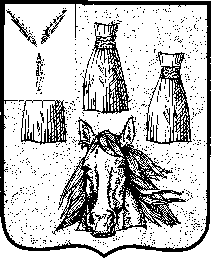 